Add your photo (6X6 cm in size)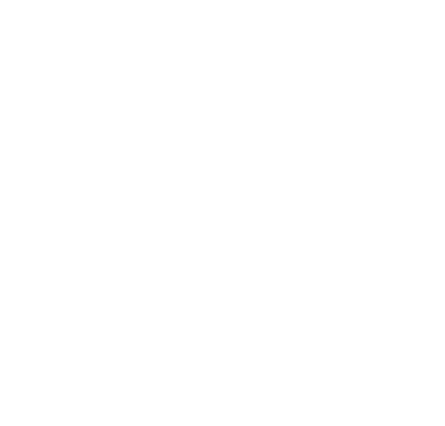 TITLE OF THE THESIS Name SURNAMEEGE UNIVERSITYGRADUATE SCHOOL OF HEALTH SCIENCES……………………….  DEPARTMENT……………. PROGRAMGRADUATION YEAR: Only Year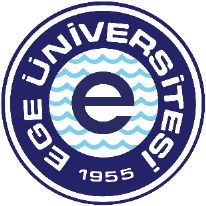 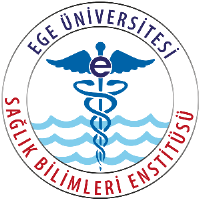 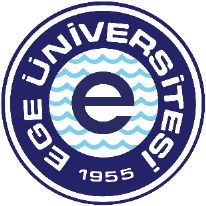 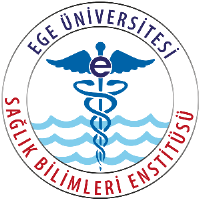 CONTACTE-MAIL:ornekeposta@eposta.comORCID-NO:ORCID-NOSUPERVISOR …... DR.Name Surname	ORCID-NO:EGE UNIVERSITYGRADUATE SCHOOL OF HEALTH SCIENCES…………………. ………….  DEPARTMENTİZMİR – TÜRKİYEE-MAIL: 	CONTACTE-MAIL:ornekeposta@eposta.comORCID-NO:ORCID-NOABSTRACTWrite the summary of the thesis in maximum 800 characters and in two paragraphs. It is not necessary to include the entire abstract of the thesis here.The entire form should not exceed one page.Keywords: ……; ……;CONTACTE-MAIL:ornekeposta@eposta.comORCID-NO:ORCID-NOIMPACT & value added Write the application areas of the results of the thesis in maximum 800 characters and in two paragraphs. The entire form should not exceed one page.